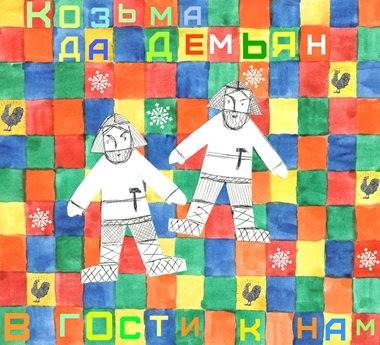 ПРИГЛАШАЕМ К УЧАСТИЮ!во IV открытом районном  фестивале ремесел «Козьмодемьяновский базар», который состоится 14-16 ноября 2017 года в г.Белозерск, Вологодской области по адресу: Советский проспект, д.72,                           МУК «Центр ремесел и туризма»В программе фестиваля – выставки, встречи с гостями фестиваля, мастер-классы от ведущих мастеров, культурная программа, ярмарка ремесел. Одним из основных мероприятий фестиваля станет круглый стол с участием  представителей ветеранских организаций, представителей ВОИ и сельских мастеров «Ремесленничество как реализация творческого потенциала и способ дополнительного дохода », где будет обсуждаться возможности населения в приобретении навыков ремесленничества и рукоделия, участия мастеров и умельцев в выставочно-ярмарочной деятельности, о межведомственном и межмуниципальном сотрудничестве, предлагаем выступить с докладом на обозначенные темы. Также предоставляем возможность бесплатного участия в торговле изделиями народно-художественных промыслов и рукоделия на площадке Белозерской ярмарки (ярмарочные домики), а также проведения мастер-классов, выставок, творческих встреч в Центре ремесел и туризма.Надеемся на Ваше активное участие в фестивале, ждем заявок и предложений!Телефон для справок: (81756) 2-16-72											Оргкомитет